ที่   ศธ ๐๔๐๓๓.๑๕๘/๓๙				         โรงเรียนวัดหนองบัว(พิทักษ์ราษฎร์บำรุง)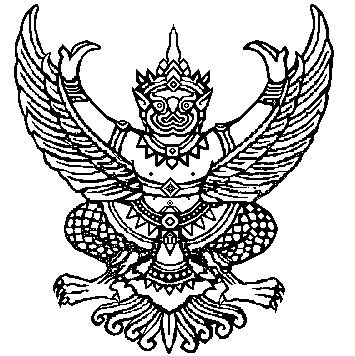 							         ๔๔/๒  ม.๘  ต.หนองแหน							         อ.พนมสารคาม  จ.ฉะเชิงเทรา					       ๒  พฤษภาคม   ๒๕๖๕		หนังสือฉบับนี้ให้ไว้เพื่อรับรองว่า คณะกรรมการสถานศึกษาขั้นพื้นฐาน โรงเรียนวัดหนองบัว (พิทักษ์ราษฎร์บำรุง) ที่อยู่ ๔๔/๒ หมู่ที่ ๘ ตำบลหนองแหน อำเภอพนมสารคาม จังหวัดฉะเชิงเทรา ได้ประชุมคณะกรรมการสถานศึกษาขั้นพื้นฐาน ครั้งที่ ๓/๒๕๖๔ เพื่อประเมินความพร้อมในการเปิดภาคเรียน โดยใช้แบบประเมินตนเองตามระบบ Thai Stop Covid + (TSC+) สำหรับสถานศึกษาในการเตรียมความพร้อมก่อนเปิดภาคเรียน เพื่อเฝ้าระวังและป้องกันการแพร่ระบาดของโรคโควิด ๑๙ ที่จัดทำโดยกรมอนามัย กระทรวงสาธารณสุข เมื่อวันที่ ๒๒ ตุลาคม ๒๕๖๔ ซึ่งมีผลการประเมินผ่านเกณฑ์ทั้ง ๒๐ ข้อ และได้ใบรับเรียบร้อยแล้ว จึงมีมติร่วมกันดังนี้	 ให้เปิดภาคเรียนที่ ๑/๒๕๖๕ ในวันที่ ๑๗ พฤษภาคม ๒๕๖๕ ได้ เนื่องจากมีความพร้อมตามแบบ	ประเมินตนเองตามระบบ Thai Stop Covid + (TSC+) ซึ่งจัดทำโดยกรมอนามัย กระทรวง	สาธารณสุข โดยใช้รูปแบบจัดการเรียนการสอนรูปแบบ On Site ในระดับชั้นอนุบาล ๒ – ชั้น	ประถมศึกษาปีที่ ๖ โดยรอผลการพิจารณาอนุญาตจากคณะกรรมการ	โรคติดต่อจังหวัดฉะเชิงเทรา 	(โรงเรียนมีความพร้อมในการเปิด On Site ตั้งแต่วันที่ ๑๗ พฤษภาคม ๒๕๖๕ เป็นต้นไป ซึ่งได้มีการ	จัดทำแผนการเปิดเรียน On Site เป็นระยะเรียบร้อยแล้ว) ให้เปิดภาคเรียน ๒/๒๕๖๔ ได้ แต่ต้องเตรียมความพร้อมเพิ่มเติม เพื่อให้สอดคล้องกับการประเมินตามแบบประเมินตนเองสำหรับสถานศึกษาฯ ที่จัดทำโดยกรมอนามัย กระทรวงสาธารณสุข ดังนี้.........................................................................................................................................................	 ไม่สามารถเปิดภาคเรียนที่ ๒/๒๕๖๔ ได้ เนื่องจาก...........................................................................	................................................................................................................................................................	ให้ไว้ ณ วันที่  ๒  พฤษภาคม ๒๕๖๕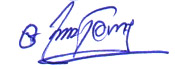 (นายจร เนาวโอภาส)      ตำแหน่ง ประธานคณะกรรมการสถานศึกษาขั้นพื้นฐาน      โรงเรียนวัดหนองบัว (พิทักษ์ราษฎร์บำรุง)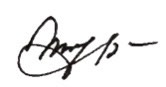 				       ( นางสาวทองสุข เตียรักษา )		         ตำแหน่ง ผู้อำนวยการโรงเรียนวัดบึงกระจับ (บุญมีรัฐประชาสรรค์)                               รักษาการผู้อำนวยการโรงเรียนวัดหนองบัว (พิทักษ์ราษฎร์บำรุง)โรงเรียนวัดหนองบัว (พิทักษ์ราษฎร์บำรุง) โทร. ๐๘-๑๗๗๕-๙๗๘๒